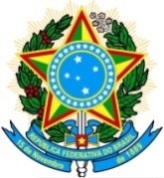 CÂMARA DOS DEPUTADOSCENTRO DE FORMAÇÃO, TREINAMENTO E APERFEIÇOAMENTOPROGRAMA DE PÓS-GRADUAÇÃOMESTRADO PROFISSIONAL EM PODER LEGISLATIVOAluno(a)TÍTULO: SubtítuloBrasíliaAnoNome do(a) Autor(a)TÍTULO: SubtítuloTrabalho de Conclusão de Curso apresentado como requisito parcial para à obtenção do grau de Mestre no Curso de Mestrado Profissional do Programa de Pós-Graduação do Centro de Formação, Treinamento e Aperfeiçoamento da Câmara dos Deputados/Cefor.Orientador(a): Prof(a). Dr(a).  Nome do Orientador(a)Área de Concentração: Poder LegislativoLinha de Pesquisa: Nome da LinhaBrasíliaAnoNesta folha deve ser inserida a Folha de Aprovação.- Documento digitalizado do original recebido na sessão de defesa; - Com a assinatura de todos os membros da banca.Dedico esse trabalho a [pessoa(s)] por [motivo(s)]Agradecimentos[escrever os agradecimentos][Epígrafe – pensamento, frase ou provérbio]Resumo[escrever resumo contendo entre 150 e 500 palavras, indicando objeto, objetivo, justificativa, metodologia e principais resultados em único parágrafo, não fazer citações] [Sem recuo na primeira linha]Palavras-Chave: [inserir até 6 palavras-chaves] incluir a palavra-chave Poder Legislativo. Entre as palavras-chave utilizar . (ponto). Exemplo: Poder Legislativo. Gestão estratégica. Educação legislativa.Abstract[write abstract containing 150-500 words, indicating the research object, objective, reasons/justification, methodology and main results, without citing authors.] [Use a single paragraph, without retreat in the first line]Keywords: [insert up to 6 keywords] Always insert the keyword: Legislative Power.  Between keywords use . (dot). Example: Legislative Branch. Strategic management. Legislative education.LISTA DE FIGURAS(Utilizando os estilos de parágrafo “figuras”, a lista se constrói sozinha)ouFIGURA 1 – Título da figura	10FIGURA 2 – Título da figura ...................................................................................................10FIGURA 3 – Título da figura	12 LISTA DE TABELAS(Utilizando o estilo de parágrafo “tabelas”, a lista se constrói sozinha)OuTABELA 1 – Título da tabela	15 TABELA 2 – Título da tabela	15LISTA DE QUADROSQUADRO 1 – Título do quadro	20QUADRO 2 – Título do quadro	23LISTA DE SIGLAS E/OU ABREVIATURASSIGLA		- Nome por extensoSIGLA		- Nome por extensoSIGLA		- Nome por extensoSIGLA		- Nome por extensoSIGLA		- Nome por extensoSUMÁRIO(Utilizando os estilos de parágrafo “título da seção” e “subtítulo da seção”, o sumário se constrói sozinho)   OUINTRODUÇÃO	131 [TÍTULO DO CAPÍTULO 1]	141.1	[SUBTÍTULO 1.1]	141.1.1 [Subtítulo 1.1.1] …………………………………………………………………………… 141.2	[SUBTÍTULO 1.2]	141.3	[SUBTÍTULO 1.3]	142 [TÍTULO DO CAPÍTULO 2]	152.1 [SUBTÍTULO 2.1]	152.2 [SUBTÍTULO 2.2]	 152.2.1 [Subtítulo 2.2.1] …………………………………………………………………………… 163 [TÍTULO DO CAPÍTULO 3]	173.1 [SUBTÍTULO 3.1]	173.2 [SUBTÍTULO 3.2]	174 [TÍTULO DO CAPÍTULO 4]	184.1 [SUBTÍTULO 4.1]	184.2 [SUBTÍTULO 4.2]	185 [TÍTULO DO CAPÍTULO 5]	19CONCLUSÃO	20REFERÊNCIAS	21APÊNDICES	22ANEXOS	23IMPORTANTE: Observar a numeração das Seções do documento (da primária à quinária) e o destaque dado aos níveis. Aplicar a mesma formatação para os títulos/subtítulos no texto.“Os títulos das seções devem ser destacados tipograficamente, de forma hierárquica, da primária à quinária. Podem ser utilizados os recursos gráficos de maiúscula, negrito, itálico ou sublinhado e outros.” (ABNT, 2012, p. 3)INTRODUÇÃO[escrever texto, Times NR 12, espaço 1,5, recuo de 1,5cm na 1ª linha dos parágrafos]Texto texto texto texto texto texto texto texto texto texto texto texto texto texto texto texto texto texto texto texto texto texto texto texto texto texto texto texto texto texto texto texto texto texto texto texto texto texto. Texto texto texto texto texto texto texto texto texto texto texto texto texto texto texto texto texto texto texto texto texto texto texto texto texto texto texto texto texto texto texto texto texto texto texto texto texto texto. 1 [TÍTULO DO CAPÍTULO 1][SUBTÍTULO 1.1][Texto, texto texto texto texto texto texto texto texto texto texto texto texto texto texto texto texto texto texto texto texto texto texto texto texto texto texto texto texto texto texto texto texto texto texto texto texto texto texto.]Para citações diretas com mais de três linhas, utilize o estilo Citação longa. Times NR 11, recuo de 4cm em todo o bloco, espaço simples, justificado, sem aspas. Citação citação citação citação citação citação citação citação citação citação citação citação citação citação citação citação citação citação citação citação citação citação citação citação citação citação citação citação citação citação citação citação citação citação citação citação citação citação citação citação citação citação citação citação citação citação citação. (FULANO, 2018, p. 31).[SUBTÍTULO 1.2][Texto texto texto texto texto texto texto texto texto texto texto texto texto texto texto texto texto texto texto texto texto texto texto texto texto texto texto texto texto texto texto texto. Segundo Fulano (2018, p. 31), “citação direta curta, citação direta curta, citação direta curta”. Texto texto texto texto texto texto texto texto texto texto texto texto texto texto texto texto texto texto texto texto texto texto texto texto texto texto texto texto texto texto texto texto.] [SUBTÍTULO 1.3][Texto texto texto texto texto texto texto texto texto texto texto texto texto texto texto texto texto texto texto texto texto texto texto texto texto texto texto texto texto texto texto texto texto texto texto texto. Segundo Fulano (2018), citação indireta ou paráfrase, citação indireta ou paráfrase, citação indireta ou paráfrase. Texto texto texto texto texto texto texto texto texto texto texto texto texto texto texto texto texto texto texto texto texto texto texto texto texto texto texto texto texto texto.]1.3.1 [Subtítulo 1.3.1][texto]Importante: todas as fontes citadas no texto devem constar da lista de referências.2 [TÍTULO DO CAPÍTULO 2]2.1 [SUBTÍTULO 2.1][Texto texto texto texto texto texto texto texto texto texto texto texto texto texto texto texto texto texto texto texto texto texto texto texto texto texto texto texto texto texto texto texto texto texto texto texto texto texto texto, conforme Tabela 1 (de acordo com a Norma do IBGE de 2003].Tabela 1 – Título da TabelaFonte: O autor (ano).[Texto texto texto texto texto texto texto][Nunca terminar uma Seção com objetos não textuais ou citações, especialmente citações diretas].[Sempre referir-se aos objetos não textuais. “Conforme se oberva… De acordo com …”]Tabela 2 – Título da TabelaFonte: O autor (ano).2.1.1 [Subtítulo 2.1.1][Texto texto texto texto texto texto texto texto texto texto texto texto texto texto texto texto texto texto texto texto texto texto texto texto texto texto texto, conforme mostrado no Quadro 1]Quadro 1 – Título do QuadroFonte: O autor (ano). 3 [TÍTULO DO CAPÍTULO 3]3.1 [SUBTÍTULO 3.1][Texto texto texto texto texto texto texto texto texto texto texto texto texto texto texto texto texto texto texto texto texto texto texto texto texto texto texto texto texto texto texto texto texto texto texto texto. Texto texto texto texto texto texto texto texto texto texto texto texto texto texto texto texto texto texto texto texto texto texto texto texto] [texto]3.2 [SUBTÍTULO 3.2][Texto texto texto texto texto texto texto texto texto texto texto texto texto texto texto texto texto texto texto texto texto texto texto texto texto texto texto texto texto texto texto texto texto texto texto texto. Texto texto texto texto texto texto texto texto texto texto texto texto texto texto, apresentado na Figura 1:]Figura 1 – Título da Figura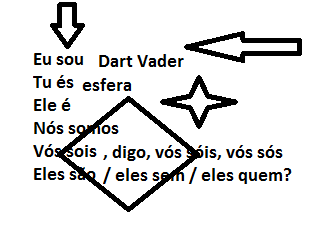 Fonte: Autor (ano)[A figura pode ser emoldurada ou não. texto texto texto texto texto texto texto texto texto texto texto]4 [TÍTULO DO CAPÍTULO 4]4.1 [SUBTÍTULO 4.1][Os demais objetos não textuais seguem o mesmo padrão desses já mostrados. Texto texto texto texto texto texto texto texto texto texto texto texto texto texto texto texto texto texto texto texto texto texto texto texto texto texto texto texto texto texto texto texto texto texto texto texto. Texto texto texto texto texto texto texto texto texto texto texto texto texto texto]Todo e qualquer tipo de objeto não textual (desenho, esquema, fluxograma, fotografia, gráfico, mapa, organograma, planta, quadro, retrato, figura, imagem e outros), deve ser identificado na parte superior. Após a palavra que designa o objeto, indica-se em númeral arábico a ordem sequencial desses objetos, conforme ocorrem no texto. Utiliza-se [ – ] travessão entre a designação do objeto e o título. Ex: Figura 1 – Título título título. Após o objeto, na parte inferior, indicar a fonte consultada. Caso seja de sua autoria, indicar: Fonte: Elaborado pelo autor]. 4.2 [SUBTÍTULO 4.2][Os grifos acima são para destacar a padronização, mas não devem ser utilizados no trabalho]5 [TÍTULO DO CAPÍTULO 5][texto]CONCLUSÃO ou CONSIDERAÇÕES FINAIS[texto]REFERÊNCIAS (em ordem alfabética)AUTOR, autor. Título: subtítulo. Local: Editora, ano. ASSOCIAÇÃO BRASILEIRA DE NORMAS TÉCNICAS. NBR 6024:  informação e documentação: referências: elaboração. Rio de Janeiro, 2018. 68p.______. NBR 6024:  informação e documentação: numeração progressiva das seções de um documento: apresentação. Rio de Janeiro, 2012. 4p.Usar norma NBR 6023 de 2018 (ABNT, 2018), observando adequação das referências quanto a: Todas as fontes citadas, e somente as fontes citadas no texto devem ser referenciadas;Tipo de documento (livro, artigo, capítulo de livro, evento, legislação, documentos jurídicos, dissertações/teses/monografias, sites);Forma de entrada dos autores: pessoa física, pessoa jurídica; autorias coletivas; autorias governamentais e oficiais; autoria simples e coautoria; obra sem autoria indicada;Elementos constituintes das referências;Ordem alfabética;Ferramenta auxiliar: http://novo.more.ufsc.br/inicio APÊNDICES (Apêndices são documentos complementares que esclarecem o texto e são elaborados pelo próprio autor. Antes do título indique a sequência com LETRAS MAIÚSCULAS:)APÊNDICE A – Título título título título título título título [documento]............................................................................. Quebra de página ................................................................................APÊNDICE B[documento]ANEXOS(Anexos são documentos complementares que esclarecem o texto e que NÃO são elaborados pelo próprio autor. Antes do título indique a sequência com LETRAS MAIÚSCULAS:)APÊNDICE A – Título título título título título título título ANEXO A[documento]............................................................................. Quebra de página ................................................................................ANEXO B[documento]TextoTextoTextoTexto110Texto56Texto65Texto74Texto83Texto92TotalnnnnnnTextoTextoTextoTexto2011Texto1510Texto1610Texto1510Texto2510continuacontinuacontinuaçãoTexto556Texto685Texto174Texto2883Texto92Total234564321TextoTextoTextoTextonnnnnnnnnnnnnnnnnnnnnnnnnnnnnnnn